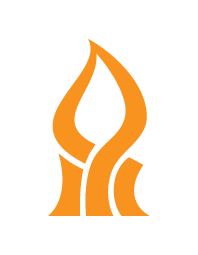 Department of Foreign LanguagesBen-Gurion University of the NegevGerman Reading for AdvancedWS 2021/SS 2022Course day: Wednesday, 14.15-15.45Lecturer: MA Ramona PohnOffice hour: Sunday, 16.00-17.00 or by appointment (Building 74, Room 327)Contact:E-mail: ramonap@post.bgu.ac.ilWhatsapp: +436606851012Course DescriptionThe course covers an entire academic year and will deepen the knowledge of the beginner course mainly regarding grammatical structures, syntax and reading strategies. The focus of the course is an intense training of the students’ reading competency according to different types of academic and literary text genres. Listening and speaking will also play a role in the practice and with the individual production of all kinds of texts (writing) – often with a creative approach – the knowledge of the language will be increased.The students are encouraged to comprehend but also to analyze with critical perspectives various type of texts in the German language. A grade and academic credit (2 points/semester) can only be given to students who complete the entire year.SyllabusSemester I:1	Introduction, checking and converging language levels, starting PPT2	Past perfect tense 3	Reading: Global/Analytic understanding of the text4	Subjunctive II 5	Reading: Global/Analytic understanding of the text 6	Text genre: (academic) article 7	Conjunctions and Subjunctions (hypotaxsis)8	Determination of clauses I9	Determination of clauses II10	Rhetorical figures 11	Attributes I12	Reading: Global/Analytic understanding of the text13	Inner monologue and Stream of Conciousness Semester II:1	Future tense II2	Reading: Global/Analytic understanding of the text3	Text genre: satire4 	Text genres: short story/novella/novel5	The variations of “es” (unpersonal passive, “Scheinsubjekt”)
6	Introduction into German punctuation marks 7	Text genre: Drama I (comedy, tragedy)  8	Text genre: Drama II (modern forms)  9	Consecutio temporum10	Text genre: Poetry I (structured poems, free verse) 11	Text genre: Poetry II (Dada, visual poems, modern forms)   12	Text genre: Essay (reading)13	Text genre: Essay (practice)Final EssayCourse Objectives								              By the end of the course students should be able to do the following:- Writing:	The student can write simple related texts about topics that he/she is familiar with. Also he or she will be encouraged to write creatively in a foreign language.	- Speaking:	The student can take part in talks about topics that he/she is familiar with.- Listening:	The student understands the main points when clear standard language is 		used and when it comes to familiar things. The students can get the main 		information from radio or television broadcasts about topics of 				his/her interest area when relatively slow and clear is spoken.- Reading:	The student can understand different types of text and language styles.Course Structure	Lecture: 30 %	   	Individual exercise: 40 %	Partner exercise: 15 %	Plenum: 15 %Teaching Method										The course is conducted through a combination of formal lectures, small reading groups, individual work assignments, class discussions and presentations of the students. The lectures are based on weekly reading assignments, in addition to these readings, authentic texts are studied and discussed in classroom.Structure of Final Course Grad1. Final essayat the end of the year							50%2. Active Participationclass discussions and oral exercises					25%2. Homework 							25%is used for the follow-up and intensification of the course content 					     or the preparation for subsequent course contents, usually in 					 written form		Note											              Students are allowed to miss classes three times in semester without an excuse. Not attending students are required to inform themselves about the content they have missed and the homework they have to do by asking their colleagues or contacting the lecturer. The essay needs to be passed with at least 56 points to finish the course.Course TextbookSchmohl, Sabrina/Schenk, Britta/Bleiner, Sandra/Wirtz, Michaela/Glaser, Jana (2020):  Akademie Deutsch B1+. München: Hueber.Luscher, Renate: Übungsgrammatik für Anfänger. Deutsch als Fremdsprache (2007). Hueber Verlag.Fügert, Nadja / Richter, Ulrike: Wissenschaftssprache verstehen. Wortschatz - Grammatik - Stil – Lesestrategien, Stuttgart 2016.Additional recommended BibliographyMotive A2, B1 . Kompaktkurs Deutsch als Fremdsprache (2014). Hueber Verlag.Kunkel, Melanie / Durst, Uwe: Lern- und Übungsgrammatik: Deutsch als Fremdsprache. Verstehen, üben, testen mit den Duden-Trainern, 2017.Deutsche Grammatik kompakt. Die Grundregeln auf einen Blick verständlich dargestellt. Dudenverlag Ratgeber.Erste Hilfe. Grammatik. Dudenverlag Berlin.  Thomas, Timea / Stevens, John: Alltagstauglich. Deutsch. Phrases for Everyday Communication (2016). Hueber Verlag.newspapers and magazines (online and free)derStandard, DIE ZEIT, Frankfurter Allgemeine, profil, DER SPIEGEL, Literatur und Kritik